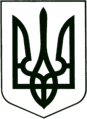 УКРАЇНА
МОГИЛІВ-ПОДІЛЬСЬКА МІСЬКА РАДА
ВІННИЦЬКОЇ ОБЛАСТІ  РІШЕННЯ №711Про затвердження Програми підтримки обдарованих дітей та учнівської молоді Могилів-Подільської міської територіальної громади на 2023 – 2025 рокиКеруючись законами України «Про місцеве самоврядування в Україні», «Про освіту», «Про повну загальну середню освіту», постановою Кабінету Міністрів України від 28.03.2002 року №379 «Про затвердження Державної програми «Вчитель», на виконання вимог Указу Президента України від 21.07.2008 року № 640/2008 «Про пріоритети розвитку фізичної культури і спорту в Україні», Указу Президента України від 09.02.2016 року № 42/2016 «Про національну стратегію з оздоровчої та рухової активності в Україні на період до 2025 року», «Рухова активність – здоровий спосіб - здорова нація», Указу Президента України від 30 вересня 2010 року №927/2010 «Про заходи щодо розвитку системи виявлення та підтримки обдарованих і талановитих дітей та  молоді», з метою забезпечення реалізації основних напрямів модернізації системи освіти, умов професійної самореалізації педагогічних працівників, утвердження їх високого соціального статусу, підтримки  обдарованих і талановитих дітей та молоді, створення сприятливих умов для розвитку їх наукового потенціалу, самореалізації творчої особистості в сучасному суспільстві, -міська рада ВИРІШИЛА:1. Затвердити Програму підтримки обдарованих дітей та учнівської молоді Могилів-Подільської міської територіальної громади на 2023 – 2025 роки (далі - Програма) згідно з додатком.2. Начальнику управління освіти міської ради забезпечити виконання Програми підтримки обдарованих дітей та учнівської молоді Могилів-Подільської міської територіальної громади на 2023 – 2025 роки.3. Фінансування Програми здійснювати з бюджету Могилів-Подільської міської територіальної громади Могилів-Подільського району Вінницької області та інших джерел, не заборонених законодавством.4. Контроль за виконанням даного рішення покласти на заступника міського голови з питань діяльності виконавчих органів Слободянюка М.В. та на постійну комісію міської ради з питань фінансів, бюджету, планування соціально -економічного розвитку, інвестицій та міжнародного співробітництва (Трейбич Е.А.).            Міський голова			                       Геннадій ГЛУХМАНЮК                                                                               Додаток                                                                               до рішення 31 сесії                                                                               міської ради 8 скликання                                                                               від 24.03.2023 року №711Програма підтримки обдарованих дітей та учнівської молоді Могилів-Подільської міської територіальної громадина 2023 – 2025 роки1.1. Загальна характеристика ПрограмиДана Програма складена управлінням освіти Могилів-Подільської міської ради. Нормативно- правовою базою створення Програми є: Закон України «Про освіту»;Закон України «Про повну загальну середню освіту»;Концепція державної Програми роботи з обдарованою молоддю;Державна Програма роботи з обдарованою молоддю;Національна доктрина розвитку освіти (Затверджено Указом Президента України від 17.04.2002 р. №347/2002);     наказ Міністерства освіти і науки України від 27.08.2013р. №1236 «Про затвердження Положення про Банк інтелектуальних досягнень дітей та   Положення про Експертну раду для визначення найкращих інтелектуальних досягнень дітей»;  наказ Міністерства освіти і науки України від 08.04.13р. №1/9-262 «Про перелік творчих конкурсів та інтелектуальних змагань;      - Національна стратегія розвитку освіти в Україні до 2021 року (Указ         Президента України від 25.06.2013р. № 344\ 2013);       - Указ Президента України: «Про заходи щодо розвитку системи виявлення         та підтримки обдарованих і талановитих дітей та молоді» від 30.09.2010р.           №926/2010, №927/2010;- постанова Кабінету Міністрів України від 20.03.1998р. №348 (із змінами, внесеними згідно постанови Кабінету Міністрів України від 25.12.2004р. №1757) «Про комплексні заходи Кабінету Міністрів України щодо реалізації державної молодіжної політики в Україні щодо підтримки діяльності молодіжних громадських організацій і творчої обдарованої молоді»;- наказ Мінівстерства освіти і науки України від 11.11.2020р. №1398 «Про внесення зміни до Положення про Всеукраїнські учнівські олімпіади, турніри, конкурси з навчальних предметів, конкурси-захисти науково-дослідницьких робіт, олімпіади зі спеціальних дисциплін та конкурси фахової майстерності»;- наказів Мінівстерства освіти і науки України (щорічних) «Про проведення Всеукраїнських учнівських олімпіад і турнірів з навчальних предметів», «Про проведення Всеукраїнських учнівських Інтернет-олімпіад»;- наказу Мінівстерства освіти і науки України від 24.03.2014р. №259 «Про затвердження Правил проведення Всеукраїнського конкурсу-захисту науково-дослідницьких робіт учнів - членів Малої академії наук України».1.2. Визначення проблеми, на розв'язання якої спрямована Програма, цільова група та кінцеві бенефіціариВисокий рівень інтелектуального, творчого потенціалу кожної країни є тим основним фактором, який суттєво впливає на її загальний і економічний розвиток. Це в значній мірі стимулює зацікавленість проблемами обдарованості, творчості, інтелекту, які поступово переростають у послідовну державну політику, спрямовану на пошук, навчання, виховання і розвиток обдарованих дітей та молоді, на адекватне стимулювання творчої праці серед фахівців, на захист таланту.Програма розроблена на підтримку обдарованих дітей, творчих педагогів та їх стимулювання, на призерів І, ІІ, ІІІ етапів учнівських предметних олімпіад, конкурсів та оглядів. Цільова група Програми – обдаровані діти закладів освіти, педагогічні працівники.Кінцеві бенефіціари Програми –  талановиті діти освітніх установ, педагоги, які здійснюють супровід обдарованих дітей, талановиті вчителі, працівники закладів освіти.Програма відповідає напрямку покращення якості освіти Могилів -Подільської міської територіальної громади, забезпечення належних умов для здобуття освіти та розвитку дітей, забезпечення прав та інтересів.        1.3. Мета та завдання ПрограмиМета Програми – всебічне сприяння розвитку здібних і обдарованих дітей та учнівської молоді, формування творчої особистості; створення єдиного інформаційно-навчального простору  для розвитку і підтримки обдарованих дітей, формування творчої педагогічної еліти Могилів-Подільської міської територіальної громади.Мета визначає координуючу роль Програми в діяльності закладів загальної середньої освіти.Програма спрямована на створення системи роботи із здібними та обдарованими дітьми громади.Основними завданнями Програми є:підвищення рівня науково-методичного забезпечення роботи з обдарованими дітьми;удосконалення основних напрямів роботи з обдарованими дітьми, впровадження інноваційних методів роботи;підвищення статусу обдарованих дітей та їх наставників;забезпечення підтримки обдарованих дітей шляхом створення умов для їх творчого, інтелектуального, духовного і фізичного розвитку;об'єднання зусиль закладів освіти, різних соціальних і громадських організацій у створенні оптимальних умов для розвитку та творчої реалізації обдарованих дітей;оптимізації кадрового забезпечення навчальних закладів;модернізації системи підготовки педагогічних працівників;оновлення змісту і форм професійної діяльності педагогічних працівників;- підвищення ролі вчителя у формуванні громадського суспільства. У результаті реалізації даної Програми планується досягти таких пріоритетних показників:удосконалення системи пошуку, відбору та підтримки обдарованих дітей;підвищення рівня науково-методичного, інформаційного та матеріального забезпечення педагогічних працівників, які проводять роботу з обдарованими дітьми;розроблення дієвого механізму стимулювання обдарованих дітей, педагогічних працівників, які проводять роботу з даною категорією учнів;консолідація зусиль місцевих органів виконавчої влади, органів місцевого самоврядування, навчальних закладів, установ та організацій у роботі з обдарованими дітьми;впровадження системи безперервної педагогічної освіти;впровадження нового механізму відбору обдарованої молоді для одержання педагогічної спеціальності;оновлення змісту підготовки педагогічних працівників, системи безперервної педагогічної освіти протягом усього життя, з урахуванням вимог сучасного інформаційно-технологічного суспільства; створення діяльності орієнтованої системи професійної підготовки вчителів;створення науково-педагогічної інформаційної системи;комп’ютеризацію навчальних закладів, оснащення їх телекомунікаційними засобами та впровадження сучасних педагогічних технологій;підвищення професійного рівня педагогічних працівників шляхом їх активної участі в різних фахових конкурсах, оглядах;підвищення престижу педагогічної професії, утвердження високого соціального статусу вчителя. Система управління та контролю за ходом виконання ПрограмиКоординацію діяльності та контроль щодо виконання Програми здійснює управління освіти Могилів-Подільської міської ради.До Програми додається:паспорт Програми (додаток 1)показники витрат (додаток 2).2. Внесення змін до ПрограмиЗміни до Програми вносяться в разі потреби та можуть передбачати:- включення до затвердженої Програми додаткових заходів і завдань;- уточнення показників, обсягів та джерел фінансування, переліку виконавців, строків виконання Програми та окремих заходів і завдань;- виключення із затвердженої Програми окремих заходів і завдань, щодо яких визнано недоцільним подальше продовження робіт. Рішення про внесення змін до Програми приймається міською радою. Порядок внесення змін до Програми аналогічно порядку розроблення Програми.  3. Припинення виконання ПрограмиВиконання Програми припиняється після закінчення встановленого строку її реалізації. Відповідальний виконавець складає заключний звіт про результати виконання Програми та подає його для розгляду профільній постійній комісії міської ради, у разі необхідності на розгляд міської ради.Секретар міської ради                                                Тетяна БОРИСОВА     Додаток 1 до ПрограмиПаспорт Програми підтримки обдарованих дітей та учнівської молоді Могилів-Подільської міської територіальної громадина 2023 – 2025 роки   Секретар міської ради                                                     Тетяна БОРИСОВА        Додаток 2 до ПрограмиПоказники витрат Програми підтримки обдарованих дітей та учнівської молоді Могилів-Подільської міської територіальної громадина 2023 – 2025 рокиСекретар міської ради                                                       Тетяна БОРИСОВА                           Від 24.03.2023р.31 сесії            8 скликанняПовна назва ПрограмиПрограма підтримки обдарованих дітей та учнівської молоді Могилів-Подільської міської територіальної громади на 2023 – 2025 роки1.Ініціатор розроблення ПрограмиУправління освіти Могилів-Подільської міської ради2.Назва розпорядчого документа органу виконавчої влади про розроблення ПрограмиЗакони України «Про місцеве самоврядування в Україні», «Про повну загальну середню освіту», «Про освіту»3.Розробник ПрограмиУправління освіти Могилів-Подільської міської ради4.Відповідальний виконавець ПрограмиУправління освіти Могилів-Подільської міської ради5.Учасники ПрограмиЗаклади освіти Могилів-Подільської міської територіальної громади Могилів-Подільського району Вінницької області.6.Термін реалізації Програми2023 – 2025 роки.7.Перелік місцевих бюджетів, які беруть участь у виконанні ПрограмиБюджет Могилів-Подільської міської територіальної громади Могилів-Подільського району Вінницької області8.Загальний обсяг фінансових ресурсів, необхідних для реалізації Програми, всього:150000 грн (сто п’ятдесят тисяч грн)9Основні джерела фінансування ПрограмиБюджет Могилів-Подільської міської територіальної громади Могилів-Подільського району Вінницької області.Обсяг коштів, які пропонується залучити на виконання ПрограмиОдиниця виміру2023р.2024р.2025р.Всього за період дії ПрограмиЗа рахунок бюджету міської територіальної громади грн500005000050000150000За рахунок інших джерелгрн----Всього, у т.ч.грн500005000050000150000